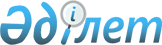 "Кеме экипажының ең аз құрамы туралы куәліктің нысанын бекіту туралы" Қазақстан Республикасы Инвестициялар және даму министрінің 2014 жылғы 15 қыркүйектегі № 27 бұйрығына өзгерістер енгізу туралыҚазақстан Республикасы Инвестициялар және даму министрінің 2016 жылғы 29 қыркүйектегі № 690 бұйрығы. Қазақстан Республикасының Әділет министрлігінде 2016 жылғы 25 қарашада № 14457 болып тіркелді
      "Құқықтық актілер туралы" 2016 жылғы 6 сәуірдегі Қазақстан Республикасының Заңы 50-бабының 2-тармағына сәйкес БҰЙЫРАМЫН:
      1. "Кеме экипажының ең аз құрамы туралы куәліктің нысанын бекіту туралы" Қазақстан Республикасы Инвестициялар және даму министрінің 2014 жылғы 15 қыркүйектегі № 27 бұйрығына (нормативтік құқықтық актілердің мемлекеттік тіркеу тізілімінде тіркелген № 9883, 2014 жылғы 2 желтоқсандағы "Әділет" ақпараттық-құқықтық жүйеде жарияланған) мынадай өзгерістер енгізілсін:
      кіріспе мынадай редакцияда жазылсын:
      "Сауда мақсатында теңізде жүзу туралы" 2002 жылғы 17 қаңтардағы Қазақстан Республикасының Заңы 4-бабының 3-тармағының 54-2) тармақшасына сәйкес БҰЙЫРАМЫН:";
      осы бұйрыққа қосымшаға сәйкес редакцияда көрсетілген бұйрықпен бекітілген Кеме экипажының ең аз құрамы туралы куәліктің нысаны.
      2. Қазақстан Республикасы Инвестициялар және даму министрлігінің Көлік комитеті (Ә.А. Асавбаев): 
      1) Қазақстан Республикасы Әділет министрлігінде заңнамада белгіленген тәртіппен мемлекеттік тіркелуін;
      2) осы бұйрықтың көшірмелерін Қазақстан Республикасы Әділет министрлігінде мемлекеттік тіркелген күннен бастап күнтізбелік он күн ішінде қағаз және электрондық түрде мерзімді баспа басылымдарында және "Әділет" ақпараттық-құқықтық жүйесінде ресми жариялауға, сондай-ақ Қазақстан Республикасы нормативтік құқықтық актілерінің эталондық бақылау банкіне жіберуді;
      3) осы бұйрықты Қазақстан Республикасы Инвестициялар және даму министрлігінің интернет-ресурсында орналастыруды;
      4) осы бұйрық Қазақстан Республикасы Әділет министрлігінде мемлекеттік тіркелгеннен кейін он жұмыс күні ішінде Қазақстан Республикасы Инвестициялар және даму министрлігінің Заң департаментіне осы бұйрықтың 2-тармағының 1), 2) және 3) тармақшаларында көзделген іс-шаралардың орындалуы туралы мәліметтердің ұсынылуын қамтамасыз етсін.
      3. Осы бұйрықтың орындалуын бақылау жетекшілік ететін вице-министрге жүктелсін.
      4. Осы бұйрық алғашқы ресми жарияланған күнінен кейін күнтізбелік он күн өткен соң қолданысқа енгізіледі.
      ҚАЗАҚСТАН РЕСПУБЛИКАСЫ
      РЕСПУБЛИКА КАЗАХСТАН
      REPUBLIС OF KAZAKHSTAN
      (Қазақстан Республикасының Елтаңбасы) КЕМЕ ЭКИПАЖЫНЫҢ ЕҢ АЗ ҚҰРАМЫ ТУРАЛЫ КУӘЛІК СВИДЕТЕЛЬСТВО О МИНИМАЛЬНОМ СОСТАВЕ ЭКИПАЖА СУДНА MINIMUM SAFE MANNING CERTIFICATE
      Түзетулерімен 1974 жылғы Теңіздегі адам өмірін қорғау жөніндегі халықаралық конвенцияның V/14 қағидасының ережелері негізінде берілді
      Выдано на основании положений правил V/14 Международной конвенции по охране человеческой жизни на море . с поправками
      Issued under the provisions of regulation V/14 of the International convention for the safety of life at sea, 1974, as amended
      Үкімет уәкілеттігі бойынша
      По уполномочию Правительства
      Under the authority of the Government of
      ____________________________________________________________________________
      (мемлекет атауы/название государства/name of the State)
      кіммен/кем/by
      ________________________________________________________________________________
       (Әкімшілігі/администрация/аdministration)
      Кеме туралы мәліметтер
      Сведения о судне
      Particulars of ship
      1. Кеменің атауы/название судна/name of the ship
      ________________________________________________________________________________
      2. Тіркеу нөмірі немесе шақыру сигналы/регистровый номер или позывной сигнал/distinctive number or letters ______________________________________ 
      3. IМО нөмірі/номер IМО/IMO number ________________________________
      4. Тіркеу порты/порт приписки/рort of registry ____________________________
      5. Жалпы сыйымдылығы 1969 жылғы Кемелерді өлшеу жөніндегі халықаралық конвенция бойынша/валовая вместимость по Международной конвенции по обмеру судов 1969 года/gross tonnage International Tonnage Convention, 1969 __________________________________________________________________
      6. Негізгі қозғалтқыш құрылғысының қуаттылығы, кВт/мощность главной двигательной установки, кВт/main propulsion power, kW __________________________________________________________________
      7. Кеменің үлгісі/тип судна/тype of ship _________________________________
      8. Кезеңмен вахтасыз қызмет көрсететін машиналық үй-жай/машинное помещение с периодически безвахтенным обслуживанием/рeriodically unattended machinery space ИЯ (ДА,YES)/ ЖОҚ (НЕТ, NO)
      9. Жүзу ауданы/район плавания/тrading area ______________________________
      10. Пайдаланушы компания/эксплуатирующая компания/оperating сompany __________________________________________________________________
      Осы Куәлікте аталған кеме кету кезінде төменде келтірілген кестеде көрсетілгеннен кем емес персонал саны (және шені/лауазымы) бар болса, қауіпсіздік мақсатында толықтырылған болып саналады:
      Названное в данном Свидетельстве судно считается укомплектованным в целях безопасности, если при отходе оно имеет количество персонала (и звания/должности) не менее указанного в нижеследующей таблице:
      The ship named in this document is considered to be safely manned if, when it proceeds to sea, it carries not less than the number and grades/capacities of personnel specified in the table(s) below:
      Ерекше талаптар немесе шарттар, егер болса/особые требования или условия, если таковые имеются/special reguirements or conditions, if any ____________________________________________________________________
      Теңіз портының капитаны берген/выдан капитаном морского порта/issued by sea harbour Master ________________________________________________________________________
					© 2012. Қазақстан Республикасы Әділет министрлігінің «Қазақстан Республикасының Заңнама және құқықтық ақпарат институты» ШЖҚ РМК
				
      Қазақстан Республикасының
Инвестициялар және даму
Министрі

Ж. Қасымбек

      "КЕЛІСІЛДІ"
Қазақстан Республикасының
Ұлттық экономика министрі
_____________________ Қ. Бишімбаев
2016 жылғы 18 қазан
Қазақстан Республикасы
Инвестициялар және даму
инистрінің
2016 жылғы 29 қыркүйектегі
№ 690 бұйрығына
қосымшаҚазақстан Республикасы
Инвестициялар және даму
министрінің
2014 жылғы 15 қыркүйектегі
№ 27 бұйрығымен
бекітілдіНысан
Лауазымы/шені

Должность/звание

Grade/capacity
Диплом (ПДМНВ конвенциясының ережесі)

Диплом (Правило Конвенции ПДМНВ)

Certificate (STCW regulation)
Тұлғалардың саны

Число лиц

Number of persons
Қолы/подпись/signature

______________________________
Мөрі/печать/seal
Берілген күні/дата выдачи/issued on
_________________________________
Қолданылу мерзімі/срок действия/ еxpiry date
_________________________________